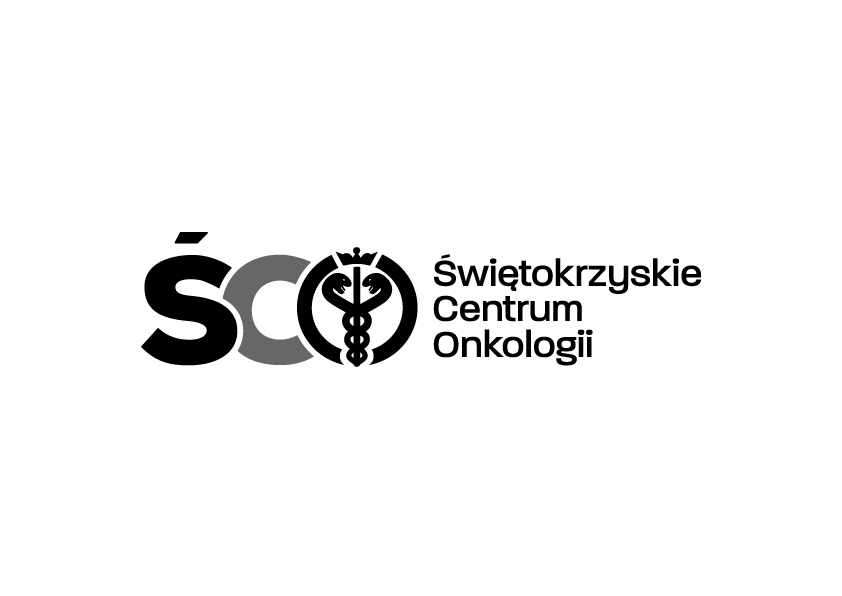 Adres: ul. Artwińskiego 3C, 25-734 Kielce  Sekcja Zamówień Publicznychtel.: (0-41) 36-74-474   fax.: (0-41) 36-74-071strona www: http://www.onkol.kielce.pl/ Email:zampubl@onkol.kielce.plKielce  dn.  26.11.2020 r.AZP.2411.75.2020.BK	          	 			DO WSZYSTKICH ZAINTERESOWANYCHDyrekcja Świętokrzyskiego Centrum Onkologii Kielcach  informuje, iż podjęła decyzję o zakupie wraz z dostawą plastrów do Kinesio Tapingudla dla Zakładu Rehabilitacji /Punkt Zaopatrzenia Ortopedycznego/  w firmie:P.H.U  „Fizjomed” Anna Śliwińska, ul. Konarskiego 9a, 59-900 Zgorzelecza cenę brutto:  13 721,40  zł.Zamawiający wyznacza termin podpisania umowy na dzień 30.11.2020 r.                      Z poważaniemZ-ca Dyrektora ds. Finansowo – Administracyjnych mgr Agnieszka Syska